附件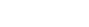 管理单位大型科学仪器设施信息报送自查表填报单位（盖章）：                                         法人：         （签章）备注：1. 重大科研基础设施信息直接通过市共享服务平台系统（www.sgst.cn）填报，不再填写自查表。2. 共享管理相关制度是指信息报送、评估考核、查重评议、人员激励等。填表日期：2023年    月    日30万元以上大型科学仪器设施信息汇总30万元以上大型科学仪器设施信息汇总30万元以上大型科学仪器设施信息汇总30万元以上大型科学仪器设施信息汇总30万元以上大型科学仪器设施信息汇总截止2023年6月30日购置入账的 总量合计     台/套，原值合计     万元（财政数量：    台/套，原值合计  万元）。其中，50万元以上合计     台/套，原值合计   万元。2021年7月1日至2023年6月30日购置入账的 总量合计  台/套，原值合计   万元（财政数量：   台/套，原值合计  万元）；其中，已完成信息报送的财政数量    台/套，原值合计    万元。截止2023年6月30日购置入账的 总量合计     台/套，原值合计     万元（财政数量：    台/套，原值合计  万元）。其中，50万元以上合计     台/套，原值合计   万元。2021年7月1日至2023年6月30日购置入账的 总量合计  台/套，原值合计   万元（财政数量：   台/套，原值合计  万元）；其中，已完成信息报送的财政数量    台/套，原值合计    万元。截止2023年6月30日购置入账的 总量合计     台/套，原值合计     万元（财政数量：    台/套，原值合计  万元）。其中，50万元以上合计     台/套，原值合计   万元。2021年7月1日至2023年6月30日购置入账的 总量合计  台/套，原值合计   万元（财政数量：   台/套，原值合计  万元）；其中，已完成信息报送的财政数量    台/套，原值合计    万元。截止2023年6月30日购置入账的 总量合计     台/套，原值合计     万元（财政数量：    台/套，原值合计  万元）。其中，50万元以上合计     台/套，原值合计   万元。2021年7月1日至2023年6月30日购置入账的 总量合计  台/套，原值合计   万元（财政数量：   台/套，原值合计  万元）；其中，已完成信息报送的财政数量    台/套，原值合计    万元。截止2023年6月30日购置入账的 总量合计     台/套，原值合计     万元（财政数量：    台/套，原值合计  万元）。其中，50万元以上合计     台/套，原值合计   万元。2021年7月1日至2023年6月30日购置入账的 总量合计  台/套，原值合计   万元（财政数量：   台/套，原值合计  万元）；其中，已完成信息报送的财政数量    台/套，原值合计    万元。自 查 情 况自 查 情 况自 查 情 况自 查 情 况自 查 情 况序号自查内容自查情况情况说明情况说明1仪器共享专职管理岗位□有□无联系人及联系方式2共享管理相关制度□有□无制度名称及文号3在线服务平台□有□无服务预约及共享等情况填表人填表人所在部门联系电话及邮箱联系电话及邮箱所在部门负责人